УСТАВМУНИЦИПАЛЬНОГО  БЮДЖЕТНОГО ДОШКОЛЬНОГООБРАЗОВАТЕЛЬНОГО УЧРЕЖДЕНИЯАЙБЕЧСКИЙ ДЕТСКИЙ САД «АИСТЕНОК» 
ИБРЕСИНСКОГО РАЙОНА ЧУВАШСКОЙ РЕСПУБЛИКИд. Айбечи, 2020 г.1. ОБЩИЕ ПОЛОЖЕНИЯ1.1. Муниципальное бюджетное дошкольное образовательное учреждение «Айбечский детский сад «Аистенок» Ибресинского района  Чувашской Республики (далее - Учреждение) по типу реализуемых основных образовательных программ является дошкольной образовательной  организацией.          Организационно-правовая форма Учреждения: бюджетное учреждение.1.2. Учреждение создано в соответствии с законодательством Российской Федерации и  постановлением администрации Ибресинского района Чувашской Республики от 24.08.2011 года  № 399 «О создании муниципальных  бюджетных дошкольных образовательных  учреждений путем изменения типа существующих муниципальных  дошкольных образовательных учреждений  Ибресинского района   Чувашской Республики»  и зарегистрирован в Межрайонной ИФНС № 3 по Чувашской Республике, регистрационный номер № 2112133005972, ОГРН № 10421330002711.3. В соответствии с Федеральным законом «О некоммерческих организациях» Учреждение является некоммерческой организацией, созданной администрацией Ибресинского района Чувашской Республики для выполнения работ, оказания услуг в целях обеспечения реализации предусмотренных законодательством Российской Федерации полномочий органов местного самоуправления в сфере образования.Полномочиями органов местного самоуправления в сфере образования, в целях реализации которых Учреждение осуществляет свою деятельность согласно статье 16 Федерального закона «Об общих принципах организации местного самоуправления в Российской Федерации», являются организация предоставления общедоступного и бесплатного дошкольного образования по основным общеобразовательным программам на территории посёлка Ибреси.1.4. Наименование Учреждения:Полное: на русском языке: Муниципальное бюджетное дошкольное образовательное  учреждение «Айбечский детский сад «Аистенок» Ибресинского района Чувашской Республики.на чувашском языке: Чãваш Республикин Йĕпреç районĕн «Эйпеçри «Аистенок» ача сачĕ» шкул çулне çитмен ачасен муниципаллã бюджет  вĕрентÿ  учрежденийĕ.Сокращенное: на русском языке: МБДОУ «Айбечский детский сад «Аистенок» 1.5. Учреждение является некоммерческой организацией и не ставит извлечение прибыли основной целью своей деятельности.1.6. Учредителем Учреждения и собственником его имущества является  Ибресинский  район Чувашской Республики. Функции и полномочия Учредителя Учреждения от имени Ибресинского   района Чувашской Республики исполняет администрация Ибресинского района. Отдел образования администрации Ибресинского  района Чувашской Республики (далее - Отдел), в соответствии с Положением об отделе, осуществляет часть функций и полномочий Учредителя. 1.7.  Функции и полномочия Учредителя по вопросам назначения на должность и освобождения от должности руководителей муниципальных учреждений осуществляет отдел образования администрации Ибресинского района Чувашской Республики администрацией1.8. Учреждение является юридическим лицом с момента государственной регистрации, имеет круглую печать, штампы, вывеску установленного образца. В соответствии с Законом Чувашской Республики «О языках в Чувашской Республике» учреждение оформляет документы (бланки, штампы) и вывески с наименованиями Учреждения на чувашском и русском языках.1.9. Права юридического лица у Учреждения в части ведения уставной финансово-хозяйственной деятельности возникают с момента его регистрации.1.10. Учреждение от своего имени приобретает и осуществляет имущественные и неимущественные права,  несёт обязанности, выступает истцом и ответчиком в суде в соответствии с федеральными законами.1.11. Учреждение осуществляет свою деятельность в соответствии с Конституцией Российской Федерации, Федеральным законом от  29.12.2012 № 273-ФЗ «Об образовании в Российской Федерации», Федеральным законом от 12.01.1996 № 7-ФЗ  «О некоммерческих организациях»,  другими федеральными законами, указами и распоряжениями Президента Российской Федерации, постановлениями и распоряжениями Правительства Российской Федерации,   иными нормативными правовыми актами Российской Федерации, Конституцией Чувашской Республики, Законом Чувашской Республики от 30.07.2013 № 50 «Об образовании в Чувашской Республике», иными законами Чувашской Республики, указами и распоряжениями Главы Чувашской Республики,  постановлениями и распоряжениями Кабинета Министров Чувашской Республики,  иными нормативными правовыми актами Чувашской Республики, Уставом Ибресинского района,  муниципальными правовыми актами органов местного самоуправления Ибресинского района, настоящим Уставом.1.12. Право на ведение образовательной деятельности и получение льгот, установленных законодательством Российской Федерации, возникают у Учреждения с момента выдачи ему лицензии.1.13. Учреждение проходит лицензирование в порядке, установленном федеральным законодательством.1.14. Место нахождения Учреждения:  юридический адрес:429700, Чувашская Республика, Ибресинский район, д. Айбечи, ул. Центральная, д.34.  фактический адрес: 429700, Чувашская Республика, Ибресинский район, д. Айбечи, ул. Центральная, д.34.  1.15. Учреждение может иметь в своей структуре филиалы, представительства и иные предусмотренные локальными нормативными актами, структурные подразделения.1.16. В Учреждении не допускается создание и деятельность политических партий, религиозных организаций (объединений).II. ПРЕДМЕТ, ЦЕЛИ И ВИДЫ ДЕЯТЕЛЬНОСТИ УЧРЕЖДЕНИЯ2.1. Учреждение осуществляет свою деятельность в соответствии с предметом и целями деятельности, определенными в соответствии с законодательством Российской Федерации, Чувашской Республики, настоящим Уставом, путем выполнения работ, оказания услуг в сфере образования.Полномочиями органов местного самоуправления в сфере образования, в целях реализации которых Учреждение осуществляет свою деятельность согласно статье 16 Федерального закона «Об общих принципах организации местного самоуправления в Российской Федерации», являются организация предоставления общедоступного и  бесплатного дошкольного образования.2.2. Предметом деятельности Учреждения является организация предоставления общедоступного и бесплатного дошкольного образования по основной образовательной программе дошкольного образования.2.3. Получение дошкольного образования в Учреждении может начинаться по достижению детьми возраста двух месяцев и заканчиваться  по достижению возраста шести лет и шести месяцев, но не позже достижения ими возраста восьми лет.2.4. Основной целью деятельности Учреждения является организация образовательной деятельности  по образовательным программам дошкольного образования, присмотр и уход за детьми. 2.5. Основные задачи Учреждения:- формирование общей культуры;- развитие физических, интеллектуальных, нравственных, эстетических и личностных качеств;- формирование предпосылок учебной деятельности;- сохранение и укрепление здоровья детей дошкольного возраста.        2.6. Для достижения целей  Учреждение осуществляет следующие виды деятельности:       2.6.1. Основные: - реализация основной образовательной программы дошкольного образования; - присмотр и уход за детьми.        2.6.2. Дополнительные:- реализация дополнительных общеразвивающих программ (по художественной, физкультурно-спортивной направленности);- оказание платных  образовательных услуг;- предоставление недвижимого имущества в аренду с согласия Учредителя в порядке, предусмотренном законодательством Российской Федерации и муниципальными правовыми актами муниципального образования Ибресинского района Чувашской Республики. 2.7. Учреждение вправе осуществлять иные виды деятельности, предусмотренные настоящим Уставом,  служащие достижению целей, ради которых оно создано, и соответствующие указанным целям.2.8. Доходы, полученные Учреждением от приносящей доход деятельности, поступают в самостоятельное распоряжение Учреждения и используются в соответствии  с утвержденным планом финансово-хозяйственной деятельности.Имущество, приобретенное Учреждением за счет средств, полученных от приносящей доход деятельности, учитывается обособленно и поступает в самостоятельное распоряжение Учреждения, если иное не предусмотрено законодательством Российской Федерации.2.9. Медицинское обслуживание воспитанников в Учреждении осуществляется в соответствии с законодательством Российской Федерации и договором с учреждением здравоохранения.Учреждение обязано предоставить соответствующее помещение для работы медицинских работников.2.10. Учреждение создает условия для охраны здоровья воспитанников, в том числе обеспечивает: текущий контроль за состоянием здоровья воспитанников; проведение санитарно-гигиенических, профилактических и оздоровительных мероприятий, обучение и воспитание в сфере охраны здоровья;  соблюдение государственных санитарно-эпидемиологических правил и нормативов; расследование и учет несчастных случаев с воспитанниками во время пребывания в  Учреждении.2.11. Организация питания  воспитанников в Учреждении осуществляется в соответствии с законодательством Российской Федерации. Учреждение создает необходимые  условия для организации питания воспитанников.2.12. Учреждение формирует открытые и общедоступные информационные ресурсы, содержащие достоверную и актуальную информацию о своей деятельности, обеспечивает доступ к таким ресурсам посредством размещения их в информационно-телекоммуникационных сетях, в т. ч. на официальном сайте образовательной организации в сети "Интернет" в соответствии с перечнем сведений, установленных федеральным законодательством.III. ОРГАНИЗАЦИЯ ДЕЯТЕЛЬНОСТИ И УПРАВЛЕНИЯ УЧРЕЖДЕНИЕМ3.1. Учреждение осуществляет образовательную деятельность в соответствии с основной образовательной  программой дошкольного образования (далее - Программой),  которая разрабатывается и утверждается Учреждением, в соответствии с федеральным государственным образовательным стандартом дошкольного образования и с учетом  примерной основной  образовательной программы дошкольного образования.3.2. Программа направлена на разностороннее развитие детей дошкольного возраста с учетом их возрастных и индивидуальных особенностей, в том числе достижение детьми дошкольного возраста уровня развития, необходимого  и достаточного для успешного освоения ими образовательных программ начального общего образования, на основе индивидуального подхода к детям дошкольного возраста и специфичных для детей дошкольного возраста видов деятельности.Освоение Программы не сопровождается проведением промежуточной аттестации и итоговой аттестации. 3.3. Учреждение осуществляет образовательную деятельность в соответствии с Федеральным законом от  29.12.2012 № 273-ФЗ «Об образовании в Российской Федерации» и  локальными нормативными актами.	 3.4. Правовой статус, права, обязанности и ответственность учебно-вспомогательного, инженерно-технического, административно-хозяйственного  персонала закрепляются в соответствии  с Законом «Об образовании в Российской Федерации», Трудовым кодексом Российской Федерации в Правилах внутреннего трудового распорядка, должностных инструкциях, коллективном договоре и трудовых договорах работников Учреждения.     3.5. Основной структурной единицей Учреждения является группа детей дошкольного возраста. Группы  в Учреждении имеют общеразвивающую направленность, а также могут иметь комбинированную направленность, группы кратковременного пребывания, семейные группы, семейные группы по адаптивным программам инклюзивного образования.    3.6. В группы могут включаться  как дети одного возраста, так и дети разных возрастов (разновозрастные группы).       3.7. На основании рекомендаций психолого-медико-педагогической комиссии на обучение по адаптированной образовательной программе дошкольного образования в группы могут приниматься дети с ограниченными возможностями здоровья.    3.8. Предельная наполняемость в  группах определяется  санитарно-эпидемиологическими требованиями  к устройству, содержанию и организации режима работы  дошкольных образовательных организаций. 3.9.   Плановые перерывы для отдыха и иных социальных целей организуются в соответствии с законодательством об образовании и календарным учебным графиком.   3.10. Учреждение вправе осуществлять  образовательную деятельность по дополнительным общеразвивающим программам и оказывать платные образовательные услуги с учетом потребностей семьи и на основе договора, заключаемого между Учреждением и родителями (законными представителями) воспитанников.   3.11. В Учреждении предполагается возможность предоставления платных образовательных услуг различной направленности в соответствии с законодательством Российской Федерации в сфере образования. В соответствии с целями, задачами и предметом деятельности детский сад помимо основной деятельности, финансируемой в установленном законодательством порядке, может осуществлять приносящую доход деятельность, служащую достижению основных целей и задач, предусмотренных настоящим Уставом: -   сдавать в аренду помещения, оборудования без права выкупа имущества Учреждения по согласованию с Учредителем;-    оказывать по договору следующие виды платных образовательных услуг;-    по адаптации детей к условиям детского сада (от 6 месяцев до 3 лет);-  консультирование (диагностика и (или) коррекция недостатков) учителя - логопеда, педагога-психолога родителей (законных представителей) и детей, посещающими группы общеразвивающей направленности детского сада или детей, находящихся вне сферы дошкольного образования;-  работа различных студий, групп, школ по развитию, обучению или приобщению детей к знанию мировой культуры, живописи, графики, скульптуры, народных промыслов и т.д. (обучение чтению, развитие творческого воображения, подготовка руки к письму, иностранный язык, пение, танцы, хореография, спортивные секции, рукоделие, изобразительная деятельность, оздоровительные секции, фотографирование и др.);- организация профилактических мероприятий, групп по коррекции физического развития;- производство, тиражирование, копирование и реализация по рекомендации Педагогического совета, как в печатном, так и в электронном виде, продукции интеллектуального труда, произведенной в ходе совершенствования образовательного процесса ее участниками (методические рекомендации, учебные пособия, авторские программы, программное обеспечение и т.п.);-  группа кратковременного пребывания, выходного или продлённого дня (без реализации основной образовательной программы дошкольного образования Учреждения. В группах обеспечиваются их содержание и воспитание, направленные на социализацию и формирование у них практически ориентированных навыков).3.12. В случаях, предусмотренных законодательством Российской Федерации, образовательные услуги, в том числе и платные, Учреждение вправе оказывать населению и организациям только после получения соответствующей лицензии (разрешения).3.13. Учреждение не вправе осуществлять виды деятельности, приносящие доход, оказывать платные услуги и работы, не указанные в настоящем разделе Устава.         3.14. Учреждение формирует открытые и общедоступные информационные ресурсы, содержащие информацию о деятельности Учреждения и обеспечение доступности к таким ресурсам посредством различных телекоммуникационных сетей, в том числе и на официальном сайте Учреждения в сети Интернет в соответствии с требованиями, установленными законодательством Российской Федерации. IV. УПРАВЛЕНИЕ УЧРЕЖДЕНИЕМ4.1. Управление Учреждением осуществляется в соответствии с федеральными законами, иными нормативными правовыми актами и настоящим Уставом на основе сочетания принципов единоначалия и коллегиальности. 4.2. Единоличным исполнительным органом Учреждения является заведующий, назначаемый на должность и освобождаемый от должности главой администрации Ибресинского района  на срок определенный трудовым договором, который осуществляет текущее руководство деятельностью Учреждения.4.3. Заведующий подотчетен Учредителю.  4.4. Заведующий Учреждением:- проходит обязательную аттестацию, порядок и сроки проведения которой устанавливаются Учредителем Учреждения;-    осуществляет оперативное руководство деятельностью Учреждения;- в пределах, установленных настоящим Уставом, распоряжается имуществом Учреждения, заключает договоры, выдает доверенности;-    открывает счета Учреждения в территориальном органе Федерального казначейства (в случае, если это предусмотрено законодательством Российской Федерации) и финансовом органе  Ибресинского района Чувашской Республики;- действует от имени Учреждения без доверенности, представляет его интересы, совершает сделки от его имени, утверждает штатное расписание Учреждения, план его финансово-хозяйственной деятельности, его годовую бухгалтерскую отчетность и регламентирующие деятельность Учреждения внутренние документы, издает приказы, обязательные для исполнения всеми работниками Учреждения;- несет ответственность за жизнь и здоровье воспитанников,  и работников во время образовательной деятельности, соблюдение норм охраны труда и техники безопасности;-  выполняет иные функции и обязанности, определяемые законодательством и трудовым договором.4.5. В соответствии с законодательством Российской Федерации заведующий Учреждением может работать по совместительству у другого работодателя только с разрешения  Учредителя.Должностные обязанности заведующего Учреждением, его филиала (отделения) не могут исполняться по совместительству.4.6. Заведующий несёт ответственность за  руководство образовательной, воспитательной работой и организационно – хозяйственной  деятельностью  Учреждения в соответствии с законодательством Российской Федерации.4.7. Взаимоотношения работников и руководителя, возникающие на основе трудового договора, регулируются трудовым законодательством.4.8. На основании п. 4 ст. 26 Федерального закона «Об образовании в Российской Федерации» в Учреждении формируются следующие  коллегиальные органы управления: Управляющий совет, Общее собрание работников, Педагогический совет. Коллегиальные органы осуществляют свою деятельность в соответствии с положениями о данных органах, утвержденными приказом руководителя Учреждения.4.9. Коллегиальным органом  Учреждения, реализующим принцип государственно-общественный характер управления образованием, является Управляющий совет  Учреждения (далее – Управляющий совет).4.10. В состав Управляющего совета входят представители родителей (законных представителей) воспитанников и работники  Учреждения (в том числе Руководитель  Учреждения). Управляющий совет вправе кооптировать в свой состав членов из числа ниже перечисленных лиц: -    представителей  юридических лиц и общественных объединений, - физических лиц, зарегистрированных в установленном порядке в качестве индивидуальных предпринимателей и осуществляющие предпринимательскую деятельность без образования юридического лица.В состав Управляющего совета может быть делегирован представитель Учредителя.Управляющий совет формируется с использованием процедур выборов и назначения в количестве не менее 5 членов. Члены Управляющего совета выбираются:- от  работников  Учреждения – на Общем собрании работников  в количестве не менее 2-х человек;- от родителей (законных представителей) воспитанников – на общем Родительском собрании  (законных представителей) в количестве не менее 2-х человек.Руководитель  Учреждения входит в состав Управляющего совета в обязательном порядке (обязательное членство). Срок полномочий Управляющего совета – два года. По решению Управляющего совета один раз в два года проводятся выборы (перевыборы) Управляющего совета. В случае досрочного выбытия члена Управляющего совета председатель назначает дату проведения довыборов в состав Управляющего совета.Члены Управляющего совета работают на безвозмездной основе.4.11. На своем заседании члены Управляющего совета избирают председателя и секретаря. Заседания Управляющего совета созываются его председателем в соответствии с планом работы, но не реже двух раз в год. Заседания могут созываться также по требованию Руководителя  Учреждения, либо не менее половины членов Управляющего совета.Срок полномочий председателя Управляющего совета в случае его переизбрания не может превышать 4 года.Решения принимаются тайным или открытым голосованием. Решение считается правомочным, при условии присутствия на заседании Руководителя  Учреждения и не менее половины его членов, и за решения проголосовало не менее половины из присутствующих. Решения Управляющего совета, принятые в пределах его полномочий, являются обязательными для всех участников образовательного процесса после утверждения приказом  Учреждения.Руководитель  Учреждения вправе приостановить решение Управляющего совета только в том случае, если имеет место нарушение законодательства Российской Федерации и Чувашской Республики и противоречие решениям Учредителя и Руководителя  Учреждения.Заседания Управляющего совета оформляются протоколами, подписываемые председателем и секретарем. Решения Управляющего совета доводятся до сведения всех заинтересованных лиц.4.12. К полномочиям Управляющего совета Учреждения относятся:-  защита и содействие в реализации прав и законных интересов обучающихся, родителей (законных представителей) и работников; - содействие в создании оптимальных условий для осуществления образовательной деятельности и форм его организации, в повышении качества образования, в наиболее полном удовлетворении образовательных потребностей населения; -  выработка мер по соблюдению здоровых и безопасных условий обучения;  реализация мер, направленных на  улучшение условий пребывания   обучающихся в Учреждении, в том числе и охраны их жизни и здоровья; - принятие мер к привлечению дополнительных финансовых средств из внебюджетных источников, в том числе пожертвования родителей, других организаций; - принятие решения по вопросу охраны  Учреждения, которые не оговорены и не регламентированы Уставом  Учреждения; - содействие в реализации прав и законных интересов участников воспитательно- образовательного процесса; - привлечение общественных организаций, социальных и иных партнеров к деятельности  Учреждения.    В случае возникновения необходимости выступления от имени Учреждения Управляющий Совет простым голосованием определяет уполномоченное лицо, которое наделяет правом выступать от имени Учреждения.4.13. Общее собрание работников Учреждения (далее - Общее собрание) - коллегиальный орган управления, обеспечивающий возможность участия всех работников в управлении Учреждением на постоянной (бессрочной) основе.Общее собрание   составляют все его работники. Общее собрание работников Учреждения избирает из своего состава председателя и секретаря Общего собрания работников Учреждения.Полномочия коллектива Учреждения осуществляются Общим собранием. Общее собрание считается правомочным, если на нем присутствует не менее половины списочного состава работников Учреждения.К компетенции Общего собрания  относится:- принятие коллективного договора, правил внутреннего трудового распорядка;- рассмотрение и принятие локальных нормативных  актов Учреждения, в том числе и об оплате труда работников и иных документов Учреждения,  рассмотрение и принятие которых в соответствии с законодательством Российской Федерации и Чувашской Республики, а также муниципальными правовыми актами Ибресинского района Чувашской Республики, отнесено к его компетенции; - избрание представителей работников в комиссию по урегулированию споров между участниками образовательных отношений;- определение тайным голосованием первичной профсоюзной организации, которой поручается формирование представительного органа для переговоров с работодателем при заключении коллективного договора, если ни одна из первичных профсоюзных организаций не объединяет более половины работников Учреждения;- рассмотрение и выдвижение кандидатуры для награждения работников  из числа их  членов  Учреждения Почетными грамотами и другими видами поощрения.Общее собрание собирается по мере надобности, но не реже 2 раз в год. Инициатором созыва Общего собрания может быть Учредитель, заведующий Учреждением, представители работников.Решение Общего собрания считается принятым, если за него проголосовало более половины работников, присутствующих на собрании.Процедура голосования определяется простым большинством голосов.Решение Общего собрания оформляется протоколом. Решения Общего собрания работников, принятые в пределах его полномочий и в соответствии с законодательством, после утверждения его заведующим Учреждения являются обязательными для исполнения всеми участниками образовательного процесса. Все решения Общего собрания  своевременно доводятся до сведения всех участников образовательного процесса. В случае возникновения необходимости выступления от имени Учреждения Общее собрание простым голосованием определяет уполномоченное лицо, которое наделяет правом выступать от имени Учреждения.	4.14. В целях развития и совершенствования воспитательно-образовательного процесса, повышения профессионального мастерства и творческого роста педагогов, а также для решения вопросов организации образовательного процесса, повышения квалификации педагогических работников в Учреждении создается Педагогический совет –  коллегиальный орган  управления Учреждения, объединяющий педагогических работников Учреждения на постоянной (бессрочной) основе.Членами Педагогического совета являются все педагогические работники, а также администрация Учреждения. Председателем Педагогического совета является заведующий Учреждением, секретарь - избирается Педагогическим советом.К компетенции Педагогического совета относится:-  определение направления образовательной деятельности Учреждения;- обсуждение и выбор различных вариантов содержания образования, форм, методов воспитательно-образовательного процесса и способов их реализации, вопроса планирования образовательной деятельности Учреждения;- обсуждение и принятие основной образовательной программы для использования в Учреждении календарного учебного графика, учебного плана;- рассмотрение и принятие локальных актов Учреждения, регламентирующих организацию и осуществление образовательного процесса;- принятие решений о ведении платной образовательной деятельности по конкретным образовательным программам;-  рассмотрение анализа результатов работы педагогического коллектива за прошедший учебный год;- обсуждение, рассмотрение и принятие  годового плана на текущий год;-  рассмотрение и принятие программы развития Учреждения;- рассмотрение и принятие плана повышения квалификации педагогических работников и развития инициатив;- организация выявления, обобщения, распространения, внедрения педагогического опыта;- согласование критериев и показателей деятельности работников Учреждения и решения об осуществлении выплат стимулирующего характера;- контроль за  выполнением  ранее принятых решений Педагогического совета;- организация работы по повышению квалификации педагогических работников и развитию их творческих инициатив;- рассмотрение и выдвижение кандидатуры из педагогических работников для награждения.Решение, принятое в пределах компетенции Педагогического совета и не противоречащее законодательству, является обязательным.Заседания Педагогического совета проводятся в соответствии с планом работы, но не реже 4 раз в течение учебного года. Внеочередные заседания Педагогического совета проводятся по требованию не менее одной трети педагогических работников Учреждения либо заведующего Учреждением.Заседания Педагогического совета протоколируются. Протоколы подписываются Председателем Педагогического совета и секретарем. Решение Педагогического совета является правомочным, если на его заседании присутствовало не менее двух третей педагогических работников Учреждения и если за него проголосовало более половины присутствовавших педагогов.Процедура голосования открытая.Порядок деятельности Педагогического Совета определяется локальным нормативным актом Учреждения.Решение Педагогического Совета вступает в силу после издания заведующим Учреждения соответствующего распорядительного локального акта нормативного характера. Организацию выполнения решений Педагогического совета осуществляет заведующий Учреждения и ответственные лица, указанные в решении. Результаты этой работы сообщаются членам Педагогического совета на очередных его заседанияхВ случае возникновения необходимости выступления от имени Учреждения Педагогический Совет простым голосованием определяет уполномоченное лицо, которое наделяет правом выступать от имени Учреждения.V.  КОМПЕТЕНЦИЯ  УЧРЕЖДЕНИЯ          5.1. Компетенция Учреждения определяется в соответствии с Федеральным законом  «Об образовании в Российской Федерации», другими федеральными законами и иными нормативными правовыми актами Российской Федерации, законами и иными нормативными правовыми актами Чувашской Республики, муниципальными правовыми актами Ибресинского района Чувашской Республики. Учреждение несет ответственность за выполнение обязанностей, определяемых его компетенцией.  5.2. Учреждение обладает автономией, под которой понимается самостоятельность в осуществлении образовательной, административной, финансово-экономической деятельности, разработке и принятии локальных нормативных актов  в соответствии  Федеральным Законом «Об образовании в Российской Федерации», иными нормативными правовыми актами Российской Федерации и Уставом.  5.3. Учреждение  свободно в определении содержания образования, выборе учебно-методического обеспечения, образовательных технологий по реализуемой Программе. 5.4.  К компетенции Учреждения в установленной сфере деятельности относятся:-  разработка и принятие  правил внутреннего трудового распорядка, иных локальных нормативных актов;-  материально-техническое обеспечение образовательной деятельности, оборудование помещений в соответствии с государственными и местными нормами и требованиями;-  предоставление Учредителю и общественности ежегодного отчета о поступлении и расходовании финансовых и материальных средств, а также отчета о результатах самообследования;-  установление штатного расписания;-  прием на работу работников, заключение с ними и расторжение трудовых договоров, если иное не установлено настоящим Федеральным законом, распределение должностных обязанностей, создание условий и организация дополнительного профессионального образования работников;-   разработка и утверждение образовательной программы Учреждения; - разработка и утверждение по согласованию с Учредителем программы развития образовательной организации;-  прием воспитанников в Учреждение;-  использование и совершенствование методов обучения и воспитания, образовательных технологий;- проведение самообследования, обеспечение функционирования внутренней системы оценки качества образования;-  создание необходимых условий для охраны и укрепления здоровья, организации питания воспитанников  Учреждения;-  обеспечение создания и ведения официального сайта образовательной организации в сети "Интернет";-  иные вопросы в соответствии с законодательством Российской Федерации.5.5. Учреждение  осуществляет свою деятельность в соответствии с законодательством об образовании, в том числе:- обеспечивает реализацию в полном объеме Программы, соответствие применяемых форм, средств, методов обучения и воспитания возрастным, психофизическим особенностям, склонностям, способностям, интересам и потребностям воспитанников;-  создает безопасные условия обучения, воспитания воспитанников, присмотра и ухода за воспитанниками, их содержания в соответствии с установленными нормами, обеспечивающими жизнь и здоровье воспитанников, работников образовательной организации;- соблюдает права и свободы воспитанников, родителей (законных представителей) воспитанников, работников образовательной организации.5.6. Учреждение строит свои отношения с государственными органами, другими организациями и гражданами во всех сферах (за исключением административных правоотношений) на основе договоров, в том числе контрактов и соглашений. 5555555  5            5.7. Учреждение  несет в установленном законодательством Российской Федерации порядке ответственность за:-  невыполнение или ненадлежащее выполнение функций, отнесенных к ее компетенции;-  за реализацию не в полном объеме образовательных программ в соответствии с учебным планом, качество образования; - за жизнь и здоровье воспитанников, работников образовательной организации во время образовательного процесса; - за нарушение или незаконное ограничение права на образование и предусмотренных законодательством об образовании прав и свобод воспитанников, родителей (законных представителей) воспитанников.За нарушение требований к организации и осуществлению образовательной деятельности Учреждение и ее должностные лица несут административную ответственность в соответствии с Кодексом Российской Федерации об административных правонарушениях.5.8. За искажение государственной отчетности, нарушение установленного порядка финансово-хозяйственной деятельности, учета и использования муниципального имущества должностные лица Учреждения несут установленную законодательством имущественную, уголовную, административную и дисциплинарную ответственность.5.9. Контроль и ревизия деятельности Учреждения, контроль за исполнением трудового договора руководителя осуществляется Учредителем, а также  другими органами в пределах их компетенции, на которые в соответствии с законодательством Российской Федерации и Чувашской Республики возложена проверка деятельности муниципальных учреждений.VI. КОМПЕТЕНЦИЯ УЧРЕДИТЕЛЯ6.1. В соответствии с Федеральным законом «Об общих принципах организации местного самоуправления в Российской Федерации»  администрация Ибресинского района, отдел экономики и управления имуществом, отдел образования администрации Ибресинского района, при осуществлении функций и полномочий Учредителя, определяют цели, условия и порядок деятельности муниципальных учреждений, утверждают их уставы, назначают на должность и освобождают от должности руководителей данных учреждений, заслушивают отчеты об их деятельности в порядке, предусмотренном уставом муниципального образования.6.2. Согласно законодательству Российской Федерации, в том числе статье 125 Гражданского кодекса Российской Федерации, компетенция Учредителя предусмотрена также другими федеральными законами и иными нормативными правовыми актами Российской Федерации, законами Чувашской Республики и иными нормативными правовыми актами Чувашской Республики, муниципальными правовыми актами муниципального образования Ибресинского района Чувашской Республики, определяющими его статус.6.3. Учредитель осуществляет и иные полномочия, предусмотренные законодательством и муниципальными правовыми актами органов местного самоуправления муниципального образования  Ибресинского района Чувашской Республики. VII. ИМУЩЕСТВО И ФИНАНСЫ УЧРЕЖДЕНИЯ7.1. Имущество Учреждения закрепляется за ним на праве оперативного управления в соответствии с Гражданским кодексом Российской Федерации.7.2. Источниками формирования имущества и финансовых ресурсов Учреждения являются:- имущество, закрепленное за ним на праве оперативного управления;- субсидии на финансовое обеспечение муниципального задания на оказание муниципальных услуг (выполнение работ);- субсидии на иные цели, не связанные с оказанием муниципальных услуг (выполнением работ);- средства от приносящей доход деятельности;- безвозмездные или благотворительные взносы, добровольные пожертвования юридических и физических лиц;- иные источники в соответствии с законодательством Российской Федерации и законодательством Чувашской Республики.7.3. Имущество, отнесенное к категории особо ценного движимого имущества, закрепленное за ним собственником или приобретенное Учреждением за счет средств, выделенных ему собственником на приобретение такого имущества, а также недвижимое имущество определяется в соответствии с решением о закреплении указанного имущества за Учреждением.7.4. Земельный участок, необходимый для выполнения Учреждением своих уставных задач, предоставляется ему на праве постоянного (бессрочного) пользования.7.5. Учреждение в отношении закрепленного за ним имущества осуществляет права пользования и распоряжения им в пределах, установленных законодательством Российской Федерации и иными нормативными правовыми актами.7.6. Учреждение без согласия собственника не вправе распоряжаться особо ценным движимым имуществом, закрепленным за ним собственником или приобретенным Учреждением за счет средств, выделенных ему собственником на приобретение такого имущества, а также недвижимым имуществом.7.7. Остальным имуществом, находящимся у него на праве оперативного управления, Учреждение вправе распоряжаться самостоятельно, если иное не установлено законом.7.8. Учреждение использует закрепленное за ним имущество и имущество, приобретенное на средства, выделенные ему Учредителем, исключительно для осуществления целей и видов деятельности, закрепленных в настоящем Уставе.7.9.  В соответствии с Федеральным законом «О некоммерческих организациях» крупная сделка может быть совершена Учреждением только с предварительного согласия соответствующего органа, осуществляющего функции и полномочия Учредителя Учреждения.Согласно Федеральному закону «О некоммерческих организациях», крупной сделкой признается сделка или несколько взаимосвязанных сделок, связанных с распоряжением денежными средствами, отчуждением иного имущества (которым в соответствии с федеральным законом Учреждение вправе распоряжаться самостоятельно), а также с передачей такого имущества в пользование или в залог при условии, что цена такой сделки либо стоимость отчуждаемого или передаваемого имущества превышает 10 процентов балансовой стоимости активов Учреждения, определяемой по данным его бухгалтерской отчетности на последнюю отчетную дату.В соответствии с Федеральным законом «О некоммерческих организациях» крупная сделка, совершенная с нарушением требований Федерального закона «О некоммерческих организациях» может быть признана недействительной по иску Учреждения или его Учредителя, если будет доказано, что другая сторона в сделке знала или должна была знать об отсутствии предварительного согласия Учредителя Учреждения.7.10. Муниципальное задание для Учреждения в соответствии с предусмотренными настоящим пунктом Устава основными видами деятельности формирует и утверждает Учредитель.7.11 Уменьшение объема субсидии, предоставленной на выполнение муниципального задания, в течение срока его выполнения осуществляется только при соответствующем изменении муниципального задания.7.12. Учреждение осуществляет в соответствии с муниципальными заданиями и (или) обязательствами перед страховщиком по обязательному социальному страхованию (в случае если это предусмотрено законодательством Российской Федерации) деятельность, связанную с выполнением работ, оказанием услуг в сфере образования, относящихся к его основным видам деятельности и предусмотренных настоящим Уставом.7.13. Учреждение не вправе отказаться от выполнения муниципального задания.7.14. Учреждение вправе сверх установленного муниципального задания, а также в случаях, определенных федеральными законами, в пределах установленного муниципального задания выполнять работы, оказывать услуги, относящиеся к его основным видам деятельности, предусмотренным настоящим Уставом, в сфере образования для граждан и юридических лиц за плату и на одинаковых при оказании одних и тех же услуг условиях, в соответствии с Порядком определения указанной платы, установленным муниципальными правовыми актами Ибресинского района, если иное не предусмотрено федеральным законом.7.15. В случае сдачи в аренду с согласия Учредителя недвижимого имущества или особо ценного движимого имущества, закрепленных за Учреждением или приобретенных за счет выделенных ему Учредителем на приобретение такого имущества средств, финансовое обеспечение содержания такого имущества Учредителем не осуществляется.7.16. Учреждение вправе осуществлять приносящую доходы деятельность лишь постольку, поскольку это служит достижению целей, ради которых оно создано, и соответствующую этим целям, при условии, что данная деятельность указана в настоящем Уставе. Доходы, полученные от такой деятельности, и приобретенное за счет этих доходов имущество поступают в самостоятельное распоряжение Учреждения.7.17. Учреждению запрещено совершение сделок, возможными последствиями которых является отчуждение или обременение имущества, закрепленного за Учреждением, или имущества, приобретенного за счет средств, выделенных  Учреждению собственником образовательного учреждения, за исключением случаев, если совершение таких сделок допускается федеральными законами.7.18. Доходы от использования имущества, находящегося в оперативном управлении Учреждения, а также имущество, приобретенное Учреждением по договору или иным основаниям, поступают в оперативное управление Учреждения в порядке, установленном Гражданским кодексом Российской Федерации, другими законами и иными правовыми актами для приобретения права собственности.7.19. Доход Учреждения от деятельности по оказанию населению, предприятиям, учреждениям и организациям платных дополнительных образовательных услуг (обучение по дополнительным образовательным программам, преподавание специальных курсов и циклов дисциплин, репетиторство, занятия с обучающимися углубленным изучением предметов и другие услуги), не предусмотренных соответствующими образовательными программами, используется Учреждением в соответствии с законодательством Российской Федерации и уставными целями.7.20. Учреждение не вправе размещать денежные средства на депозитах в кредитных организациях, а также совершать сделки с ценными бумагами, если иное не предусмотрено федеральными законами.7.21. Имущество и средства Учреждения отражаются на его балансе. Недвижимое имущество, закрепленное за Учреждением или приобретенное за счет средств, выделенных ему Учредителем на приобретение этого имущества, а также находящееся у Учреждения особо ценное движимое имущество подлежат обособленному учету в установленном порядке.7.22. Учреждение вправе привлекать для осуществления своих функций на договорной основе юридических и физических лиц, приобретать или арендовать основные средства за счет имеющихся у него финансовых ресурсов.VIII.  РЕОРГАНИЗАЦИЯ И ЛИКВИДАЦИЯ УЧРЕЖДЕНИЯ8.1. Учреждение реорганизуется или ликвидируется в порядке, установленном гражданским законодательством, с учетом особенностей, предусмотренных законодательством об образовании, на основании решения Учредителя.8.2. Принятие решения Учредителя о реорганизации или ликвидации Учреждения осуществляется на основании положительного заключения комиссии по оценке последствий такого решения. 8.3. Порядок проведения оценки последствий принятия решения о реорганизации или ликвидации Учреждения, порядок создания комиссии по оценке последствий такого решения и подготовки ею заключений устанавливается учредителем полномочия которой выполняет администрация Ибресинского района Чувашской Республики. 8.4. При реорганизации  Учреждения  в форме присоединения либо слияния его лицензия  переоформляется  в соответствии с законодательством Российской Федерации. 8.5. Изменение организационно-правовой формы Учреждения осуществляется в порядке, установленном федеральными законами, по решению Учредителя.8.6. При реорганизации Учреждения все документы (управленческие, финансово-хозяйственные, по личному составу и др.) передаются в  соответствии  с установленными  правилами  учреждению - правопреемнику.8.7. Ликвидация Учреждения может осуществляться по решению Учредителя, по решению суда в случае осуществления Учреждением деятельности без надлежащей лицензии, либо деятельности, запрещенной законодательством Российской Федерации, либо деятельности, не соответствующей его уставным целям.8.8. Учреждение считается прекратившим существование после внесения об этом записи в единый государственный реестр юридических лиц, а также в случае реорганизации в форме присоединения его к другому юридическому лицу, с момента внесения в единый государственный реестр юридических лиц записи о прекращении деятельности присоединенного юридического лица.8.9. При ликвидации Учреждения воспитанники направляются  в другие ближайшие по месту расположения Учреждения.8.10. При ликвидации Учреждения документы постоянного хранения, имеющие научно-историческое значение передаются на государственное хранение  в районный архив Ибресинского района Чувашской Республики, документы по личному составу (приказы, личные дела и карточки учета и т.п.) передаются на хранение в архивный фонд отдела образования администрации Ибресинского района Чувашской Республики.  Передача и  упорядочение  документов осуществляется силами и за счет средств Учреждения в соответствии с требованиями архивных органов.8.11. При реорганизации и ликвидации Учреждения увольняемым работникам гарантируется соблюдение их прав в соответствии с законодательством Российской Федерации и Чувашской Республики. Ликвидация Учреждения является основанием для прекращения с руководителем  трудовых отношений, с соблюдением предусмотренных гарантий для него, в соответствии с трудовым законодательством.8.12. При ликвидации Учреждения его имущество после удовлетворения требований кредиторов направляется на цели развития образования.IХ. ПОРЯДОК ИЗМЕНЕНИЯ УСТАВА УЧРЕЖДЕНИЯ9.1. Изменения Устава утверждаются Учредителем.9.2. Все изменения Устава после утверждения Учредителем направляются на последующую государственную регистрацию в порядке, установленном законодательством Российской Федерации.9.3. В соответствии с законодательством Российской Федерации изменения Устава Учреждения, в том числе в виде его новой редакции вступают в силу после регистрации их соответствующими уполномоченными органами в установленном законом порядке.9.4. В Учреждении должны быть созданы условия для ознакомления всех работников, родителей (законных представителей) воспитанников с Уставом.  X. ПОРЯДОК ПРИНЯТИЯ ЛОКАЛЬНЫХ  НОРМАТИВНЫХ АКТОВ10.1. Учреждение принимает локальные нормативные акты в пределах своей компетенции в соответствии с законодательством Российской Федерации в порядке, установленном настоящим Уставом.10.2. Учреждение  принимает следующие виды локальных нормативных актов: приказы, положения, правила, инструкции, протоколы. Указанный перечень видов локальных нормативных актов не является исчерпывающим и в зависимости от конкретных условий деятельности Учреждения могут приниматься иные локальные нормативные акты. 10.3. Локальные нормативные акты вступают в силу с момента утверждения приказом заведующего Учреждения.10.4. После утверждения локального нормативного акта проводится процедура ознакомления участников образовательных отношений, на которых распространяются положения данных локальных актов.Ознакомление с локальными актами оформляется в виде росписи ознакомляемых лиц с отметкой даты ознакомления либо на самом локальном акте, либо на отдельном листе ознакомления, прилагаемом к нему, либо в отдельном журнале.ПРИНЯТ:На Общем собрании работниковПротокол № 28от «20 »  марта 2020 г.ЧĂВАШ РЕСПУБЛИКИ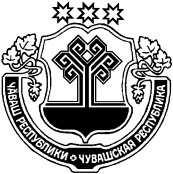 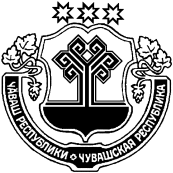 ЧУВАШСКАЯ РЕСПУБЛИКАЙĚПРЕÇ РАЙОН АДМИНИСТРАЦИЙĚ ЙЫШĂНУ          13.07.2020   342 № Йěпреç поселокě АДМИНИСТРАЦИЯИБРЕСИНСКОГО РАЙОНА ПОСТАНОВЛЕНИЕ13.07.2020     № 342поселок ИбресиОб утверждении Устава Муниципального бюджетного  дошкольного образовательного  учреждения «Айбечский детский сад «Аистенок» Ибресинского района Чувашской РеспубликиНа основании Федерального Закона от 29.12.2012г. № 273–ФЗ «Об образовании в Российской Федерации», Закона Чувашской Республики от 23.07.2013 г. «Об образовании в Чувашской Республике», Устава Ибресинского района, администрация  Ибресинского  района постановляет:1. Утвердить Устав Муниципального бюджетного дошкольного образовательного  учреждения «Айбечский детский сад «Аистенок» Ибресинского  района Чувашской Республики.2. Руководителю Муниципального бюджетного  дошкольного образовательного учреждения «Айбечский детский сад «Аистенок» Ибресинского  района Чувашской Республики Бабкиной Д.Н. зарегистрировать  Устав в установленном законодательством порядке.3.    Признать утратившим силу Постановление администрации Ибресинского района Чувашской  Республики № 755  от 30.12.2015 г.  «Об утверждении Устава Муниципального бюджетного дошкольного образовательного учреждения «Айбечский детский сад «Аистенок» Ибресинского  района Чувашской Республики». 4.   Настоящее постановление вступает в силу после его официального опубликования.          Глава администрации           Ибресинского района                                                          С.В.ГорбуновИсп. Никифорова Ф.В.8(83538) 2-19-99УТВЕРЖДЁНПостановлением администрации  Ибресинского района Чувашской Республики№ ______от___________2020 г.Глава  администрации                                                    Ибресинского района Чувашской Республики ______________ С.В. Горбунов